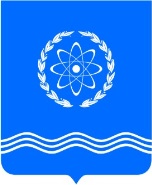 Российская ФедерацияКалужская областьКонтрольно-счетная палата муниципального образования «Город Обнинск»  ПРИКАЗ29.12.2018			   			  			   № 01-05/6Об утверждении перечня должностеймуниципальной службыВ соответствии со ст. 8 Федерального закона от 25 декабря 2008 года № 273-ФЗ « О противодействии коррупции», ч. 1 ст. 15 Федерального закона от 02.03.2007 № 25-ФЗ «О муниципальной службе в Российской Федерации», п. 3 Указа Президента Российской Федерации от 18 мая 2009 г. № 557 «Об утверждении перечня должностей федеральной государственной службы, при замещении которых федеральные государственные служащие обязаны представлять сведения о своих доходах, об имуществе и обязательствах имущественного характера, а также сведения о доходах, об имуществе и обязательствах имущественного характера своих супруги (супруга) и несовершеннолетних детей» и Законом Калужской области от 26.04.2018 № 320-ОЗ «О внесении изменений в Закон Калужской области  «О реестре муниципальных должностей и муниципальных должностей муниципальной службы и отдельных вопросах регулирования оплаты труда лиц, замещающих муниципальные должности  в Калужской области»,ПРИКАЗЫВАЮ:Утвердить перечень муниципальных должностей муниципальной службы, при назначении на которые граждане и при замещении которых муниципальные служащие обязаны представлять сведения о своих доходах, расходах,  об имуществе и обязательствах имущественного характера, а также сведения о доходах, расходах, об имуществе и обязательствах имущественного характера своих супруги (супруга) и несовершеннолетних детей (прилагается).Приказы Контрольно-счетной палаты муниципального образования «Город Обнинск» от 14.01.2011 № 02-01/2 «Об утверждении перечня должностей муниципальной службы», от 30.12.2014 № 01-05/10 «О внесении изменений в приказ Контрольно-счетной палаты от 14.01.2011 № 02-01/2 «Об утверждении перечня должностей муниципальной службы» считать утратившими силу.Ознакомить муниципальных служащих Контрольно-счетной палаты муниципального образования «Город Обнинск» с настоящим приказом.Председатель Контрольно-счетной палаты					Г.Ю.Артемьев								Приложение к приказу								Контрольно-счетной палаты 								муниципального образования «Город Обнинск»								от _____________  № __________Переченьмуниципальных должностей муниципальной службы, при назначении на которые граждане и при замещении которых муниципальные служащие обязаны представлять сведения о своих доходах, об имуществе и обязательствах имущественного характера, а также сведения о доходах, об имуществе и обязательствах имущественного характера своих супруги (супруга) и несовершеннолетних детейДолжности категории "руководители"Высшая группа должностейПредседательЗаместитель председателяГлавная группа должностейАудиторДолжности категории "специалисты"Старшая группа должностейГлавный инспектор